Komunikat nr 3Wydziałowej Komisji WyborczejWydziału Rehabilitacji i Sportu PWSZ w Kaliszuz dnia 12.02.2020Komisja Wyborcza Wydziału Rehabilitacji i Sportu Państwowej Wyższej Szkoły Zawodowej im. Prezydenta Stanisława Wojciechowskiego w Kaliszu ogłasza co następuje:W związku z wyborami uzupełniającymi wśród nauczycieli akademickich poniżej stopnia doktora, w wyborach uzupełniających do senatu w kadencji 2016-2020 w Państwowej Wyższej Szkoły Zawodowej im. Prezydenta Stanisława Wojciechowskiego w Kaliszu informuje, iż mgr Łukasz Szymczak jest przedstawicielem Wydziału Rehabilitacji i Sportu do senatu. Informacji dotyczącej wyborów udziela Przewodniczący Wydziałowej Komisji Wyborczej prof. PWSZ Katarzyna Domaszewska tel. 501476716Przewodniczący Wydziałowej Komisji Wyborczej 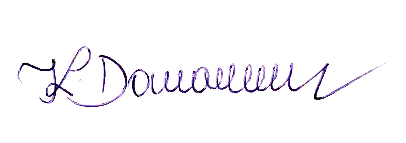 dr. hab. prof. PWSZ. Katarzyna Domaszewska